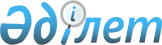 Мүгедектер үшін жұмыс орындарының квотасын белгілеу туралы
					
			Күшін жойған
			
			
		
					Оңтүстік Қазақстан облысы Мақтаарал ауданы әкімдігінің 2010 жылғы 4 наурыздағы N 218 Қаулысы. Оңтүстік Қазақстан облысы Мақтаарал ауданы Әділет басқармасында 2010 жылғы 25 наурызда N 14-7-115 тіркелді. Күші жойылды - Оңтүстік Қазақстан облысы Мақтаарал ауданы әкімдігінің 2011 жылғы 29 желтоқсандағы № 2347 Қаулысымен      Ескерту. Күші жойылды - Оңтүстік Қазақстан облысы Мақтаарал ауданы әкімдігінің 2011.12.29 № 2347 Қаулысымен.

      Қазақстан Республикасының 2005 жылғы 13 сәуірдегі "Қазақстан Республикасында мүгедектерді әлеуметтік қорғау туралы" № 39-ІІІ Заңының 31 бабының 1 тармағына және Қазақстан Республикасының 2001 жылғы 23 қаңтардағы "Халықты жұмыспен қамту туралы" № 149 Заңының 7 бабының 5 тармағының 2 тармақшасына сәйкес мүгедектерді жұмыспен қамту мақсатында аудан әкімдігі ҚАУЛЫ ЕТЕДІ:



      1. Ауданда жұмыс орындарының жалпы санының үш проценті мөлшерінде мүгедектер үшін жұмыс орындарының квотасы белгіленсін.



      2. Осы қаулының қабылдануына орай, заңда белгіленген тәртіппен тиісті мекемелермен жұмыстар жүргізу Мақтаарал ауданының жұмыспен қамту және әлеуметтік бағдарламалар бөліміне (Б.Жұрымбетов) тапсырылсын.



      3. Осы қаулының орындалуын бақылау аудан әкімінің орынбасары И. Туршаевқа жүктелсін.



      4. Осы қаулы алғаш ресми жарияланғаннан кейін күнтізбелік он күн өткен соң қолданысқа енгізілсін.      Аудан әкімі:                               Қ.Хаметов

Мақтаарал ауданы әкімдігінің

"4" наурыздағы 2010 жылғы

№ 218 қаулысына қосымша       Мақтарал ауданы бойынша жұмыс орындарының жалпы санының үш процент көлемінде мүгедектер үшін белгіленген квота мөлшері
					© 2012. Қазақстан Республикасы Әділет министрлігінің «Қазақстан Республикасының Заңнама және құқықтық ақпарат институты» ШЖҚ РМК
				№Мекеме атауыШтаттық бірлікЗаң талабына сәйкес белгіленуі қажет квота 1Қайнар мектеп гимназиясы мемлекеттік мекемесі15842№ 112 жалпы орта мектебі мемлекеттік мекемесі 11533Жеңіс мектеп гимназиясы мемлекеттік мекемесі17244Сәтбаев жалпы орта мектебі мемлекеттік мекемесі 78,525Дәуір жалпы орта мектебі мемлекеттік мекемесі 155,546Қастеев жалпы орта мектебі мемлекеттік мекемесі 5817Мақатаев жалпы орта мектебі мемлекеттік мекемесі 6218Сырдария жалпы орта мектебі мемлекеттік мекемесі 76,529Сейфуллин жалпы орта мектебі мемлекеттік мекемесі 92310Жеңістің 50-жылдығы жалпы орта мектебі мемлекеттік мекемесі 79,5211Титов жалпы орта мектебі мемлекеттік мекемесі 129,5412№ 21 Гагарин жалпы орта мектебі мемлекеттік мекемесі 150413Жібек жолы жалпы орта мектебі мемлекеттік мекемесі 147414Сүлейменов жалпы орта мектебі мемлекеттік мекемесі 76,5115Мақташы жалпы орта мектебі мемлекеттік мекемесі 55116Мырзашөл жалпы орта мектебі мемлекеттік мекемесі 67217Қазыбек-би жалпы орта мектебі мемлекеттік мекемесі 70,7218Қызылқұм жалпы орта мектебі мемлекеттік мекемесі 120,6319Есенбеков жалпы орта мектебі мемлекеттік мекемесі 107,8220Ерубаев жалпы орта мектебі мемлекеттік мекемесі 60,1121Сарыарқа жалпы орта мектебі мемлекеттік мекемесі 133,7322Қызыл таң жалпы орта мектебі мемлекеттік мекемесі 104,6323Жаңа дала жалпы орта мектебі мемлекеттік мекемесі 74,7224Дәрімбаев жалпы орта мектебі мемлекеттік мекемесі 69,3125Исмайлов жалпы орта мектебі мемлекеттік мекемесі 91,4326Қожанов жалпы орта мектебі мемлекеттік мекемесі 137,1427№ 96 Алтынсарин жалпы орта мектебі мемлекеттік мекемесі 49,2128Мақталы жалпы орта мектебі мемлекеттік мекемесі 50,6129Мұратбаев жалпы орта мектебі мемлекеттік мекемесі 84,7230Достық жалпы орта мектебі мемлекеттік мекемесі 98,9331Чехов жалпы орта мектебі мемлекеттік мекемесі 132,3432Ынтымақ жалпы орта мектебі мемлекеттік мекемесі 101333Асықата жалпы орта мектебі мемлекеттік мекемесі 142,8334Асанов жалпы орта мектебі мемлекеттік мекемесі 122,4335Еңбек жалпы орта мектебі мемлекеттік мекемесі 112336Байтұрсынов жалпы орта мектебі мемлекеттік мекемесі 149,6337Момышұлы көп салалы гимназия мектебі мемлекеттік мекемесі 241,9638Горький мектеп гимназия мектебі мемлекеттік мекемесі 129,2339Тұран мектеп гимназия мектебі мемлекеттік мекемесі 153,4440Уәлиханов жалпы орта мектебі мемлекеттік мекемесі 116,5341№ 4 Абай жалпы орта мектебі мемлекеттік мекемесі 114,8342№ 3 Гагарин жалпы орта мектебі мемлекеттік мекемесі 69,6243Ғабдуллин жалпы орта мектебі мемлекеттік мекемесі 159,5444Мүсірепов жалпы орта мектебі мемлекеттік мекемесі 103,4345Әбдалиев жалпы орта мектебі мемлекеттік мекемесі 109,3346Тұрсын Заде жалпы орта мектебі мемлекеттік мекемесі 84,8247Айни жалпы орта мектебі мемлекеттік мекемесі 72,4248Яссауи жалпы орта мектебі мемлекеттік мекемесі 95,7249Жәми жалпы орта мектебі мемлекеттік мекемесі 109350Майлин жалпы орта мектебі мемлекеттік мекемесі 70,1251Рудаки жалпы орта мектебі мемлекеттік мекемесі 66,2252Рысқұлов жалпы орта мектебі мемлекеттік мекемесі 178,6453№ 29 Сейфуллин жалпы орта мектебі мемлекеттік мекемесі 66,9254Әуезов жалпы орта мектебі мемлекеттік мекемесі 90,3355Шоқай жалпы орта мектебі мемлекеттік мекемесі 126,3356Жангельдин жалпы орта мектебі мемлекеттік мекемесі 63,2157№ 114 жалпы орта мектебі мемлекеттік мекемесі 48158Жансүгіров жалпы орта мектебі мемлекеттік мекемесі 78,3259№ 115 жалпы орта мектебі мемлекеттік мекемесі 72,6260Қараөзек жалпы орта мектебі мемлекеттік мекемесі 91,2361Құдайбердиев жалпы орта мектебі мемлекеттік мекемесі 97,4362Мәметова жалпы орта мектебі мемлекеттік мекемесі 60,7263Молдағұлова жалпы орта мектебі мемлекеттік мекемесі 78,1264Үлгілі жалпы орта мектебі мемлекеттік мекемесі 112,3265№ 15 Нұрлыбаев жалпы орта мектебі мемлекеттік мекемесі 70,6266Қайсенов жалпы орта мектебі мемлекеттік мекемесі 69,1267Соқпақбаев жалпы орта мектебі мемлекеттік мекемесі 55,1168Оңдасынов жалпы орта мектебі мемлекеттік мекемесі 138,5469Түркістан жалпы орта мектебі мемлекеттік мекемесі 123,2370Жұмабаев жалпы орта мектебі мемлекеттік мекемесі 74,1271Амангелді жалпы орта мектебі мемлекеттік мекемесі 97,8372Байзақов жалпы орта мектебі мемлекеттік мекемесі 68,8173Мақтаарал жалпы орта мектебі мемлекеттік мекемесі 210574№ 10 Сәтбаев жалпы орта мектебі мемлекеттік мекемесі 153,5475Комаров жалпы орта мектебі мемлекеттік мекемесі 141476Бапышев жалпы орта мектебі мемлекеттік мекемесі 150,1477Мырзакент жалпы орта мектебі мемлекеттік мекемесі 170,7478Пушкин жалпы орта мектебі мемлекеттік мекемесі 119,7379Абылайхан жалпы орта мектебі мемлекеттік мекемесі 154,9480Тоқжігітов жалпы орта мектебі мемлекеттік мекемесі 127,9381Әубакиров жалпы орта мектебі мемлекеттік мекемесі 104382Әл-Фараби жалпы орта мектебі мемлекеттік мекемесі 80,9283Бигелдинов жалпы орта мектебі мемлекеттік мекемесі 62,8284Навои жалпы орта мектебі мемлекеттік мекемесі 81,9285Мәдениет жалпы орта мектебі мемлекеттік мекемесі 85,9286Бектасов негізгі орта мектебі мемлекеттік мекемесі 60,5287Жамбыл жалпы орта мектебі мемлекеттік мекемесі 107,4388Үкібаев жалпы орта мектебі мемлекеттік мекемесі 103,3389Мұқанов жалпы орта мектебі мемлекеттік мекемесі 64,6290№ 117 жалпы орта мектебі мемлекеттік мекемесі 43,7191Береке жалпы орта мектебі мемлекеттік мекемесі 83,4292№ 113 жалпы орта мектебі мемлекеттік мекемесі 41,3193Болашақ жалпы орта мектебі мемлекеттік мекемесі 99394Панфилов жалпы орта мектебі мемлекеттік мекемесі 75,5295Бірлік жалпы орта мектебі мемлекеттік мекемесі 104,4396Датұлы жалпы орта мектебі мемлекеттік мекемесі 46,1197Аманжолов жалпы орта мектебі мемлекеттік мекемесі 71,5298Нұрлы жол жалпы орта мектебі мемлекеттік мекемесі 43,1199Жаңа жол жалпы орта мектебі мемлекеттік мекемесі 66,32100Фердауси жалпы орта мектебі мемлекеттік мекемесі 82,32101Қ.Мүсірепов жалпы орта мектебі мемлекеттік мекемесі 73,12102Мұратбаев негізгі орта мектебі мемлекеттік мекемесі 6,2-103№ 118 негізгі орта мектебі мемлекеттік мекемесі 15-104Бекежанов негізгі орта мектебі мемлекеттік мекемесі 38,71105Әлімжан негізгі орта мектебі мемлекеттік мекемесі 38,71106Қажымұқан жалпы орта мектебі мемлекеттік мекемесі 106,73107Асыл мұра жалпы орта мектебі мемлекеттік мекемесі 108,93108Мақтажан жалпы орта мектебі мемлекеттік мекемесі 852109Жас Алаш жалпы орта мектебі мемлекеттік мекемесі 76,42110Нұрлы таң жалпы орта мектебі мемлекеттік мекемесі 54,81111№ 90 Абай жалпы орта мектебі мемлекеттік мекемесі 113,23112Шұғыла жалпы орта мектебі мемлекеттік мекемесі 62,12113№ 116 негізгі орта мектебі мемлекеттік мекемесі 40,31114№ 91 Алтынсарин жалпы орта мектебі мемлекеттік мекемесі 86,92115№ 111 Нұрлыбаев жалпы орта мектебі мемлекеттік мекемесі 62,62116Тұяқбаев жалпы орта мектебі мемлекеттік мекемесі 581117Торайғыров жалпы орта мектебі мемлекеттік мекемесі 44,61118Өтемісұлы жалпы орта мектебі мемлекеттік мекемесі 46,11119Ауданының жұмыспен қамту және әлеуметтік бағдарламалар бөлімі мемлекеттік мекемесі 1655БАРЛЫҒЫ:11260,4
289
